ГУ «Новонежинская средняя школа имени Б.Кенжетаева отдела образования акимата Аулиекольского района»Оn-line урок на уровне районаТема: Природные зоны Северной Америки 7 класс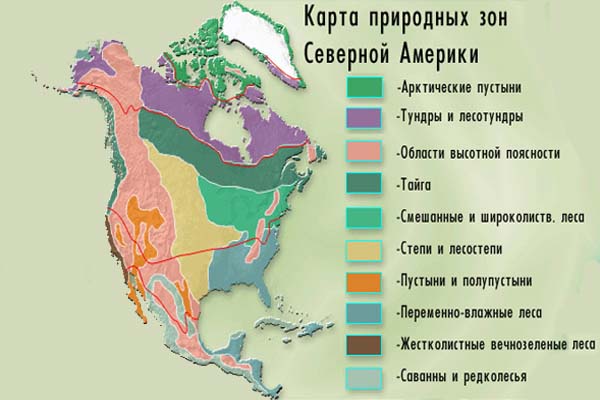 Учитель географии Таушева Галина Валерьевна                             2013/2014 учебный годТема урока:       Природные зоны Северной АмерикиЦели и задачи урока : Продолжить формирование у учащихся  представлений и знаний о природе Северной Америки; познакомить с типичными чертами природных зон материка, с распространёнными здесь растениями и животными; продолжить формирование умения устанавливать  причинно-следственные связи между различными компонентами природы на примере природных зон.Учебно-наглядный комплекс:  набор картинок с видами животных и растений Северной Америки, физическая карта, карта природных зон Северной Америки, атласы для 7 класса, учебные принадлежности.Тип урока: урок  изучение нового материалаХод урока.1. Организация класса. Вводная часть.   Подготовка к  основному  этапу урока.Вступительное слово учителя. Каждый урок изучения нового материала эта очередная ступенька вашей лестницы познания. И чем больше таких шагов вы совершите за свою жизнь, тем выше ваш интеллектуальный уровень. Хотелось бы, чтобы эти шаги на пути познания были твердыми и уверенными. И вели вас только вперёд, преодолевая любые трудности и преграды.                                                                                                                                География как вы уже знаете удивительная наука. Почти каждый урок мы начинается с карты. И сегодня мы тоже неоднократно  обратимся к ней. Но карта  которая будет сопровождать нас по теме урока не  физическая, а карта природных зон.  Поэтому я, думаю, вы уже догадались какая тема урока сегодня.2. Опрос домашнего задания№1Визитная карточка№2 Соотнеси правильно№3 Распредели названия в группы3.Прежде чем приступить к работе, мне хотелось, чтобы вы вспомнили определение – природная зонаУчащиеся: дают определение понятию природная зона –широкие полосы однородной природы земли, обусловленные климатическими условиями и равнинным рельефом на суше.Природные зоны- территории простирающиеся в широтном направлении со сходными природными условиями ( климат, почвы, растительность, животные)Вертикальная поясность- постепенная смена в горных районах климатов, почв, растений, животных в зависимости от высоты.Откройте тетради и запишите тему урока :   «ПРИРОДНЫЕ ЗОНЫ СЕВЕРНОЙ АМЕРИКИ»Объяснение нового материала:Вследствие большой протяженности материка с севера на юг  его органический мир чрезвычайно богат всевозможными видами  растений и животных. Это белый медведь, житель арктических пустынь и бизоны  наиболее характерное животное североамериканских прерий.В отличие от уже известных нам южных материков  в Северной Америке смена природных зон особым  образом. В северной  части материка природные зоны сменяют друг друга  с севера на юг. Это происходит вследствие изменения количества солнечного тепла.Сопоставьте карты « Климатические пояса и области»,  « Климатическую карту Северной Америки» и карту «Природные зоны»  стр. 35 атласа. Какой вывод напрашивается ?ВЫВОД: Природная зона арктических пустынь расположилась в арктическом климатическомпоясе. Даже летом почти на всей территории сохраняются отрицательные температуры или температуры близкие к нулю. В течение всего года преобладает  облачность, туманы, снежные бури. Зимняя полярная ночь продолжается  до пяти месяцев. В пределах этого пояса  находятся центры современного покровного оледенения.  Почвы практически отсутствуют. Растительный мир представлен мхами и лишайниками. Животный мир немногим разнообразнее, но его питание неразрывно связано с водным пространством ( моржи, тюлени, белые медведи ).Южнее полярного круга становиться чуть теплее, здесь располагается природная зона  тундры и лесотундры, которая занимает районы субарктического климатического пояса. Для него характерна суровая зима ( работа с климатической картой ), прохладное лето с пасмурной  дождливой погодой. Вся территория тундры находиться в зоне многолетней мерзлоты. Поэтому здесь много поверхностных болот. Почвы тундровые – болотные. Растительность представлена низкорослыми травами ( голубика, ежевика, морошка) и карликовыми деревьями ( карликовая береза, ива, сосна ).  Животный  мир  более разнообразен, чем в арктических пустынях (Приложение 1.)При движении на юг количество солнечного тепла возрастает . Это приводит  к смене  тундры  зоной хвойных лесов – тайга. На подзолистых почвах, напоминающих цвет золы, растутхвойные леса представленные сосной, пихтой, елями, лиственницей. На западе благодаря теплому течению и западным ветрам, несущим влагу на материк,хвойные леса протянулись намного южнее вдоль Тихого океана. Здесь встречается  гигантские хвойные деревья – секвойя. Секвойя гигантская - самое высокое и большое дерево в мире-  секвойя « Генерал Шерман » растет в Калифорнии. Высота её 84 м,  диаметр ствола 35 м, толщина ветвей более 3 м, возраст около 2500 лет,  вес 2500 т.В центральной части востока С. Америки проходит теплое течение Гольфстрим. Оно способствует  образованию дождевых облаков. И количество осадков увеличивается на востоке материка. Здесь на серых лесных почвах  расположилась зона смешанных и широколиственных лесов, а чуть южнее переменно-влажные леса. Здесь ощущается господство умеренного  пояса. Холодная и снежная зима, теплое лето с  туманами на прибрежной части Атлантического океана. Растительный  и животный мир более  разнообразен. При приближение на запад в глубь материка количество осадков  убывает, и поэтому леса сменяются лесостепями и степями, которые вытянулись  в  меридиональном направлении. В С. Америке степи чаще всего называют прериями, которые различают на сухие (на каштановых почвах) и влажные на чернозёмах. Животный мир этой безлесной зоны не менее разнообразен лесной.  Вдоль центральной части западного побережья материка проходит холодное Калифорнийское течение, поэтому количество осадков убывает. Холодное течение и горный рельеф материка формирует здесь зону пустынь и полупустынь . Безлесная зона со скудной растительностью и животным миром По ходу объяснения нового материала учащиеся работают с контурной картой. ( Подписывают название природных зон, почв и ярких представителей растительного и животного мира. )Игра на закрепление нового материала « Узнай по описанию природную зону »Перед глазами встают  громадные пространства с высокой травянистой растительностью с преобладанием ковыля, матлика, пырея. По ним бродят стада степных бизонов, резво бегают вилорогиеантилопы. Кайоты, рыжая лисица, барсук, хорёк, белохвостый заяц – всю эту живность можно встретить на голубых просторах зоны.Грызунов  же здесь не счесть. Пожалуй, именно суслики вместе с их ближайшими родственниками – луговыми собачками являются истинными властителями этой природной зоны.  ( степь – прерии )Всюду видны летающие поморники, и горе зазевавшемуся или выбежавшему на снег  леммингу. Летом яркие  ковры полярных маков, куропаточной травы, лютиков. А сколько ягод- морошка, голубика, ежевика. Удивительное зрелище красок.    ( тундра )«Определи природную зону»Изменение природных зон в результате хозяйственной деятельности человекаАнализ  комплексной карты стр.37 атлас.-В  какой природной зоне материка находится наибольшее количество национальных памятников и заповедников?  - Как вы думаете, почем именно эти природные зоны являются наиболее ранимые.Домашнее заданиеПрочитать параграф  55. В рабочей тетради Сиротина выполнить задание № 4. Подготовить рассказ о природной зоне ( по выбору уч-ся) по плану на стр. 312 учебника.http://www.rusedu.ru/member54852.htmlhttp://multiurok.ru/galinakamila/files/add  мой сайт